1.2 Professional DevelopmentSchool wide awareness of Green School CertificationIn a staff meeting during spring 2014, students who had been involved in the 2012 Green School process addressed the faculty and explained how the certification is ongoing and how the staff can continue to be supportive.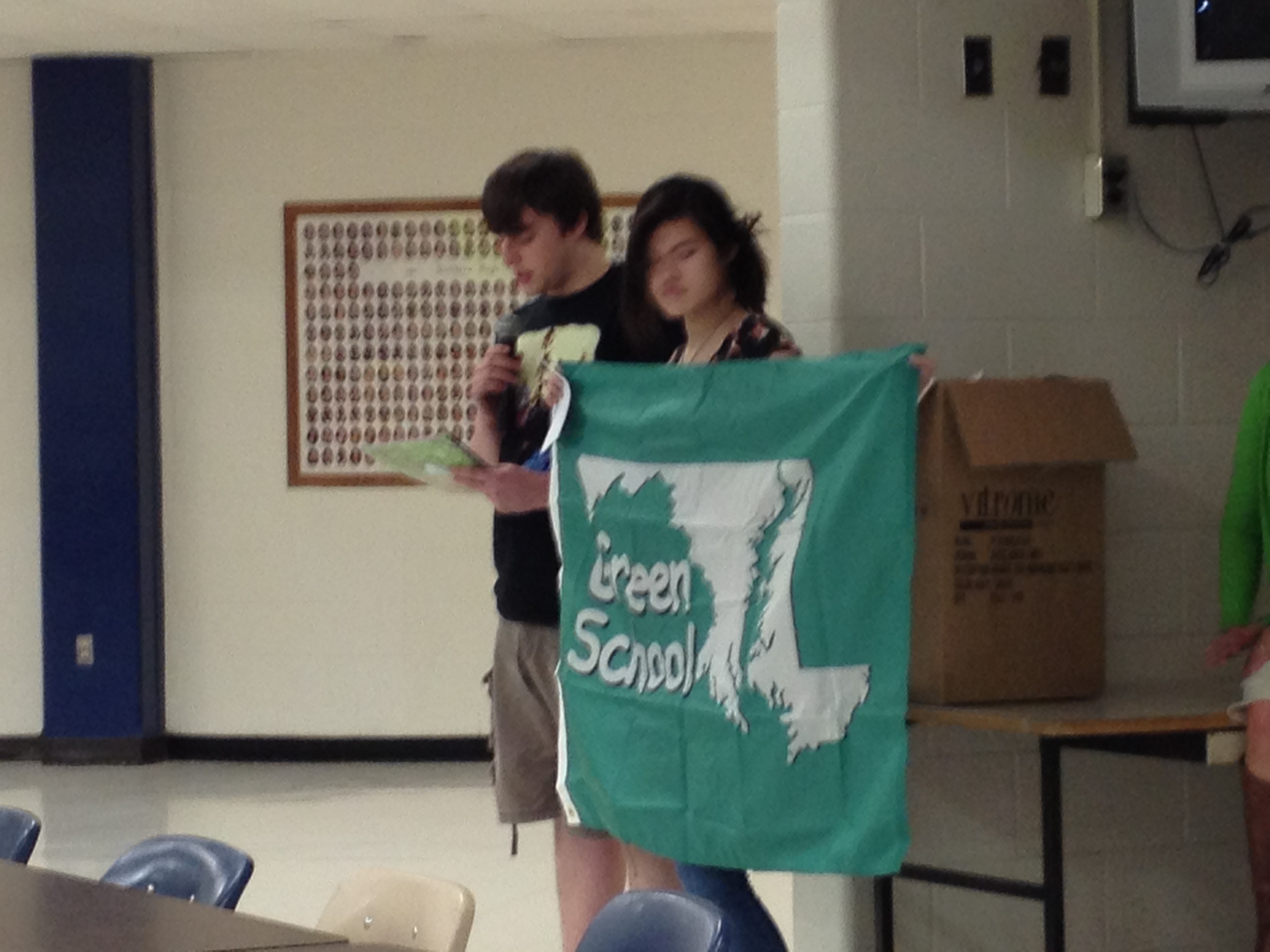 